1	IntroductionLe Plan opérationnel quadriennal glissant du Secteur des radiocommunications de l'UIT (UIT-R) est établi dans le strict respect du Plan stratégique de l'UIT pour la période 2018-2021, dans les limites fixées dans le Plan financier pour la période 2018-2021 et dans les budgets biennaux correspondants. La structure du Plan est conforme au cadre de présentation des résultats de l'UIT-R, qui consiste à décrire les objectifs de l'UIT-R, les résultats associés et les indicateurs servant à mesurer les progrès accomplis en vue d'obtenir ces résultats, ainsi que les produits (produits et services) résultant des activités du Secteur.La planification, la mise en oeuvre et le processus de suivi et d'évaluation pour le Bureau des radiocommunications (BR) seront complétés par les mécanismes internes suivants:i)	les programmes de travail des Départements et Divisions du BR; etii)	les accords de niveau de service (SLA) pour la planification, le suivi et l'évaluation des services d'appui.Figure 1 – Plan opérationnel de l'UIT-R et cadre stratégique de l'UIT pour la période 2016-20192	Grands axes et priorités essentielles pour le Secteur de l'UIT-RLa période 2018-2021 sera marquée par la mise en oeuvre des décisions de l'AR-15 et de la CMR-15, la préparation de l'AR-19 et de la CMR-19 et l'élaboration de normes et de bonnes pratiques essentielles dans le domaine des radiocommunications. Les questions essentielles sont énumérées ci-après et réparties entre les quatre activités opérationnelles du Secteur de l'UIT-R et les activités d'appui du Bureau des radiocommunications.2.1	Elaborer une réglementation internationale relative à l'utilisation du spectre des fréquences radioélectriques et des orbites de satellites et la mettre à jour•	Mise en oeuvre des décisions de la CMR-15.•	Adoption par le RRB des Règles de procédure associées.2.2	Mettre en oeuvre et appliquer la réglementation internationale relative à l'utilisation du spectre des fréquences radioélectriques et des orbites de satellites•	Mise au point et fourniture aux membres des outils logiciels relatifs à l'application du Règlement des radiocommunications et des Règles de procédure associées.•	Application correcte et dans les délais prévus des dispositions du Règlement des radiocommunications et des Accords régionaux applicables aux services de Terre et aux services spatiaux, et mise à jour du Fichier de référence international des fréquences et des Plans et Listes d'assignations et/ou d'allotissements.•	Suivi des cas de brouillage préjudiciable et, plus généralement, des situations conflictuelles concernant le partage des ressources du spectre et des orbites et règlement de ces cas.•	Publications associées (BR IFIC, publications relatives au service maritime, Nomenclature des stations de contrôle international des émissions).2.3	Etablir des Recommandations, des rapports et des manuels de portée mondiale afin d'optimiser l'utilisation du spectre des fréquences radioélectriques et des orbites de satellites et les mettre à jour•	Préparation de l'AR-19 et de la CMR-19 dans le cadre des commissions d'études de l'UIT-R et en étroite collaboration avec les groupes régionaux, y compris l'élaboration de projets de textes techniques, réglementaires et de procédure pour appuyer les activités de la RPC19-2.•	Elaboration de Recommandations, de rapports et de manuels essentiels, en particulier sur l'interface radioélectrique des IMT-2020, en étroite coopération avec l'UIT-T, les organisations régionales et d'autres organismes de normalisation.2.4	Informer les Membres de l'UIT-R sur les questions de radiocommunication et leur apporter une assistance à cet égard•	Publication et promotion des produits de l'UIT-R (par exemple: Règlement des radiocommunications, Recommandations, rapports et manuels).•	En étroite coopération avec les autres Secteurs, les bureaux régionaux de l'UIT, les organisations régionales concernées et les membres:	○	Diffusion et partage d'informations, notamment dans le cadre de séminaires, de conférences, d'ateliers et d'autres manifestations de portée mondiale ou régionale dans le domaine des radiocommunications.○	Assistance aux membres pour ce qui est de faire face aux difficultés liées au développement de leurs services de radiocommunication, notamment en ce qui concerne le passage à la radiodiffusion télévisuelle numérique et l'utilisation des fréquences résultant du dividende numérique.2.5	Activités d'appui du Bureau des radiocommunications•	Développement, amélioration et tenue à jour en permanence des outils logiciels du BR, en vue de préserver un haut niveau d'efficacité, de fiabilité, de facilité d'utilisation et de satisfaction des membres.•	Appui logistique et administratif aux commissions d'études de l'UIT-R et participation aux activités connexes des groupes régionaux.•	Assistance aux membres, en étroite collaboration avec les autres Bureaux, les bureaux régionaux de l'UIT et les organisations régionales.3	Cadre de présentation des résultats de l'UIT-R pour la période 2018-20213.1	Lien avec les buts stratégiques de l'UIT3.2	Objectifs, résultats et produits de l'UIT-R3.3	Ventilation des ressources entre les objectifs et les produits de l'UIT-R pour la période 2018-20214	Analyse des risquesDans l'optique du passage de la stratégie à la mise en oeuvre, les risques opérationnels de premier niveau présentés dans le tableau suivant ont été identifiés, analysés et évalués. Les Bureaux et chaque Département géreront l'ensemble des risques associés aux résultats correspondants.5	Objectifs, résultats et produits de l'UIT-R pour la période 2018-2021Les objectifs du Secteur de l'UIT-R seront atteints en obtenant les résultats correspondants, dans le cadre de la mise en oeuvre des produits. Les objectifs de l'UIT-R, correspondant aux attributions de ce Secteur, contribueront à atteindre les buts fondamentaux de l'Union. Le Bureau des radiocommunications contribue également à la mise en oeuvre des objectifs, résultats et produits intersectoriels (présentés dans le Plan opérationnel du Secrétariat général).5.1	R.1: Répondre, de manière rationnelle, équitable, efficace, économique et rapide aux besoins des membres de l'UIT en ce qui concerne les ressources du spectre des fréquences radioélectriques et des orbites des satellites, tout en évitant les brouillages préjudiciables5.2	R.2: Assurer la connectivité et l'interopérabilité à l'échelle mondiale, l'amélioration de la qualité de fonctionnement, de la qualité, de l'accessibilité économique et de la rapidité d'exécution du service et une conception générale économique des systèmes dans le domaine des radiocommunications, notamment en élaborant des normes internationales5.3	R.3	Encourager l'acquisition et l'échange de connaissances et de savoir-faire dans le domaine des radiocommunications6	Mise en oeuvre du Plan opérationnelLes produits définis dans le présent Plan opérationnel seront coordonnés par les Départements concernés du Bureau des radiocommunications, dans le cadre de la mise en oeuvre des activités des programmes de travail internes du Bureau et de chaque Département; les bureaux régionaux participeront à la mise en oeuvre de ce Plan opérationnel. Les services d'appui administratif sont fournis en partie par le Bureau des radiocommunications, mais principalement par le Secrétariat général, selon des accords de niveau de service (pour la fourniture de services internes) préalablement définis et convenus entre les deux parties. Les services d'appui fournis par le Secrétariat général sont décrits dans le Plan opérationnel du Secrétariat général. La fourniture des produits et des services d'appui est planifiée, suivie et évaluée par la direction de l'UIT compte tenu des objectifs de l'UIT figurant dans le Plan stratégique. Le rapport annuel sur la mise en oeuvre du Plan stratégique rendra compte des progrès accomplis en vue d'atteindre ces objectifs ainsi que les buts généraux. En ce qui concerne la gestion des risques, outre l'analyse des risques figurant dans le présent Plan opérationnel devant donner lieu à un examen périodique par la haute direction, chaque Bureau/Département continuera d'assurer de façon systématique l'identification, l'évaluation et la gestion des risques liés à la fourniture de ses produits et services d'appui, dans le cadre d'une approche de gestion des risques multi-niveaux.Annexe 1: Ventilation des ressources entre les objectifs de l'UIT-R et les buts stratégiques de l'UIT						CHF 000______________Conseil 2017
Genève, 15-25 mai 2017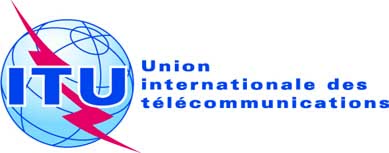 Point de l'ordre du jour: PL 1.16Révision 1 du
Document C17/28-FPoint de l'ordre du jour: PL 1.1628 mars 2017Point de l'ordre du jour: PL 1.16Original: anglaisRapport du Secrétaire généralRapport du Secrétaire généralPROJET DE PLAN OPÉRATIONNEL QUADRIENNAL GLISSANT du SECTEUR 
des radiocommunications POUR LA PÉRIODE 2018-2021PROJET DE PLAN OPÉRATIONNEL QUADRIENNAL GLISSANT du SECTEUR 
des radiocommunications POUR LA PÉRIODE 2018-2021RésuméLe présent document expose le Plan opérationnel quadriennal glissant du Secteur des radiocommunications (UIT-R) pour la période 2018-2021.Ce Plan est publié conformément au numéro 181A (article 12) de la Convention de l'UIT, qui dispose qu'un plan opérationnel glissant de quatre ans des activités que doit entreprendre le Bureau des radiocommunications doit être établi chaque année.Suite à donnerLe Conseil est invité à examiner et à approuver le projet de Plan opérationnel quadriennal glissant de l'UIT-R pour la période 2018-2021 et à adopter le projet de Résolution présenté dans le Document C17/32.____________RéférencesNuméro 181A (article 12) de la Convention
Résolution 71 (Rév. Busan, 2014) 
Résolution 72 (Rév. Busan, 2014) Objectifs de l'UIT-RBut 1
CroissanceBut 2 
InclusionBut 3
DurabilitéBut 4
Innovation et partenariatsR.1: Répondre, de manière rationnelle, équitable, efficace, économique et rapide aux besoins des membres en ce qui concerne les ressources du spectre des fréquences radioélectriques et des orbites des satellites, tout en évitant les brouillages préjudiciablesR.2: Assurer la connectivité et l'interopérabilité à l'échelle mondiale, l'amélioration de la qualité de fonctionnement, de la qualité, de l'accessibilité économique et de la rapidité d'exécution du service et une conception générale économique des systèmes dans le domaine des radiocommunications, notamment en élaborant des normes internationalesR.3: Encourager l'acquisition et l'échange de connaissances et de savoir-faire dans le domaine des radiocommunicationsObjectifsR.1: Répondre, de manière rationnelle, équitable, efficace, économique et rapide aux besoins des membres de l'UIT en ce qui concerne les ressources du spectre des fréquences radioélectriques et des orbites des satellites, tout en évitant les brouillages préjudiciablesR.2: Assurer la connectivité et l'interopérabilité à l'échelle mondiale, l'amélioration de la qualité de fonctionnement, de la qualité, de l'accessibilité économique et de la rapidité d'exécution du service et une conception générale économique des systèmes dans le domaine des radiocommunications, notamment en élaborant des normes internationalesR.3: Encourager l'acquisition et l'échange de connaissances et de savoir-faire dans le domaine des radiocommunicationsRésultatsR.1-1: Nombre accru de pays ayant des réseaux à satellite et des stations terriennes inscrits dans le Fichier de référence international des fréquences (Fichier de référence)R.1-2: Nombre accru de pays pour lesquels des assignations de fréquence à des services de Terre sont inscrites dans le Fichier de référenceR.1-3: Pourcentage accru d'assignations inscrites dans le Fichier de référence avec une conclusion favorableR.1-4: Pourcentage accru de pays ayant mené à bien le passage à la télévision numérique de TerreR.1-5: Pourcentage accru de fréquences assignées à des réseaux à satellite et exemptes de brouillage préjudiciableR.1-6: Pourcentage accru d'assignations à des services de Terre inscrites dans le Fichier de référence et exemptes de brouillage préjudiciableR.2-1: Accès accru au large bande mobile, y compris dans les bandes de fréquences identifiées pour les Télécommunications mobiles internationales (IMT)R.2-2: Diminution du panier des prix du large bande mobile en pourcentage du revenu national brut (RNB) par habitantR.2-3: Nombre accru de liaisons fixes et volume accru de trafic acheminé par le service fixe (Tbit/s)R.2-4: Nombre de ménages recevant la télévision numérique de TerreR.2-5: Nombre de répéteurs de satellite (équivalent 36 MHz) en service et capacité correspondante (Tbit/s); nombre de microstations, nombre de ménages recevant la télévision par satelliteR.2-6: Nombre accru de dispositifs pouvant recevoir les signaux du service de radionavigation par satelliteR.2-7: Nombre de satellites d'exploration de la Terre par satellite en service, quantité et résolution correspondantes des images transmises et volume de données téléchargées (Toctets)R.3-1: Renforcement des connaissances et du savoir-faire en ce qui concerne le Règlement des radiocommunications, les Règles de procédure, les accords régionaux, les recommandations et les bonnes pratiques en matière d'utilisation du spectreR.3-2: Renforcement de la participation, en particulier des pays en développement, aux activités de l'UIT-R (y compris par la participation à distance)Produits–	Actes finals des conférences mondiales des radiocommunications, mise à jour du Règlement des radiocommunications– 	Actes finals des conférences régionales des radiocommunications, accords régionaux– 	Règles de procédure adoptées par le Comité du Règlement des radiocommunications (RRB)– 	Résultats du traitement des fiches de notification (services spatiaux) et des autres activités connexes– 	Résultats du traitement des fiches de notification (services de Terre) et des autres activités connexes– 	Décisions du RRB autres que celles correspondant à l'adoption de Règles de procédure– 	Amélioration des logiciels de l'UIT-R– 	Décisions de l'Assemblée des radiocommunications, résolutions de l'UIT-R– 	Recommandations, rapports (y compris le rapport de la RPC) et manuels de l'UIT-R–	Avis formulés par le Groupe consultatif des radiocommunications–	Publications UIT-R– 	Assistance aux membres, en particulier ceux des pays en développement et des PMA– 	Liaison/appui concernant les activités de développement–	Séminaires, ateliers et autresProduitsLes produits ci-après résultant des activités des organes directeurs de l'UIT contribuent à la réalisation de tous les objectifs de l'Union:– 	Décisions, résolutions, recommandations et autres résultats des travaux de la Conférence de plénipotentiaires– 	Décisions et résolutions du Conseil et résultats des travaux des groupes de travail du ConseilLes produits ci-après résultant des activités des organes directeurs de l'UIT contribuent à la réalisation de tous les objectifs de l'Union:– 	Décisions, résolutions, recommandations et autres résultats des travaux de la Conférence de plénipotentiaires– 	Décisions et résolutions du Conseil et résultats des travaux des groupes de travail du ConseilLes produits ci-après résultant des activités des organes directeurs de l'UIT contribuent à la réalisation de tous les objectifs de l'Union:– 	Décisions, résolutions, recommandations et autres résultats des travaux de la Conférence de plénipotentiaires– 	Décisions et résolutions du Conseil et résultats des travaux des groupes de travail du ConseilVentilation prévisionnelle des ressources par produitVentilation prévisionnelle des ressources par produitVentilation prévisionnelle des ressources par produit% du total% de l'objectifR.1-1:	Actes finals des conférences mondiales des radiocommunications, mise à jour du Règlement des radiocommunications5,4%8,8%R.1-2:	Actes finals des conférences régionales des radiocommunications, accords régionaux0,5%0,8%R.1-3:	Règles de procédure adoptées par le Comité du Règlement des radiocommunications (RRB)2%3,3%R.1-4:	Résultats du traitement des fiches de notification (services spatiaux) et des autres activités connexes24,4%39,9%R.1-5:	Résultats du traitement des fiches de notification (services de Terre) et des autres activités connexes12,1%19,8%R.1-6:	Décisions du RRB autres que celles correspondant à l'adoption de Règles de procédure2%3,3%R.1-7:	Amélioration des logiciels de l'UIT-R12,4%20,2%R.2-1:	Décisions de l'Assemblée des radiocommunications, résolutions de l'UIT-R2,4%17,4%R.2-2:	Recommandations, rapports (y compris le rapport de la RPC) 
et manuels de l'UIT-R9,1%65,6%R.2-3:	Avis formulés par le Groupe consultatif des radiocommunications1,8%13,3%R.3-1:	Publications UIT-R12,4%49,4%R.3-2:	Assistance aux membres, en particulier ceux des pays en développement et des PMA3,9%15,7%R.3-3:	Liaison/appui concernant les activités de développement2,3%9,1%R.3-4:	Séminaires, ateliers et autres5,5%22%PP: 	Décisions, résolutions, recommandations et autres résultats des travaux de la Conférence de plénipotentiaires*1,5%1,5%Conseil/GTC: 	Décisions et résolutions du Conseil et résultats des travaux des groupes de travail du Conseil*2,2%2,2%*	Le coût de ces produits est imputé à tous les objectifs de l'Union.*	Le coût de ces produits est imputé à tous les objectifs de l'Union.*	Le coût de ces produits est imputé à tous les objectifs de l'Union.Type de risquesDescription des risquesProbabilitéNiveau d'incidenceMesures d'atténuationRISQUES OPÉRATIONNELSa)	Perte totale ou partielle de l'intégrité des données figurant dans le Fichier de référence international des fréquences ou dans l'un des Plans, entraînant une protection insuffisante des droits des administrations à utiliser les ressources du spectre et de l'orbiteb)	Perte totale ou partielle des opérations du traitement des fiches de notification entraînant des retards dans la reconnaissance des droits des administrations à utiliser les ressources du spectre et de l'orbite et risques pour les investissements correspondants.FaibleTrès élevé–	Copie de secours quotidienne des données–	Elaboration d'un programme garantissant un haut niveau de sécurité des données–	Capacité de restaurer les données ou de rétablir le fonctionnement dans un délai limitéRISQUES OPÉRATIONNELSc)	Cas de brouillage préjudiciable (en raison, par exemple, du non-respect des dispositions réglementaires) entraînant des interruptions des services de radiocommunication fournis par les membres.FaibleElevé–	Promouvoir le renforcement des capacités en matière de réglementation internationale, dans le cadre de séminaires internationaux et régionaux et de toute autre manifestation appropriée–	Assistance du BR pour l'application de la réglementation internationale–	Encourager la coordination aux niveaux régional et sous-régional pour résoudre les problèmes de brouillage, avec l'appui du BR–	Etablir des rapports et diffuser des informations sur les cas de brouillage préjudiciable et aider à résoudre ces cas, conformément aux instructions données au Directeur du Bureau dans la Résolution 186 (Busan, 2014)RISQUES ORGANISATIONNELSInsuffisance des équipements disponibles pour tenir des réunions à l'UIT (en raison, par exemple, d'un manque de salles de réunion et d'un programme de réunions surchargé), d'où une insatisfaction chez les membres et des retards dans les programmes de travail.MoyenElevé–	Organiser davantage de réunions à l'extérieur–	Etendre l'utilisation des salles de réunion virtuelles pour les petites réunionsRésultatIndicateur de résultats2013201420152016Cible pour 2020SourceR.1-1: Nombre accru de pays ayant des réseaux à satellite et des stations terriennes inscrits dans le Fichier de référence international des fréquences (Fichier de référence)Nombre de pays ayant des réseaux à satellite inscrits dans le Fichier de référence international des fréquences4951525670Fichier de référence international des fréquences/BRR.1-1: Nombre accru de pays ayant des réseaux à satellite et des stations terriennes inscrits dans le Fichier de référence international des fréquences (Fichier de référence)Nombre de pays ayant des stations terriennes inscrites dans le Ficher de référence international des fréquences82827677120Fichier de référence international des fréquences/BRR.1-2: Nombre accru de pays pour lesquels des assignations de fréquence à des services de Terre sont inscrites dans le Fichier de référenceNombre de pays pour lesquels des assignations de fréquence à des services de Terre sont inscrites dans le Fichier de référence international des fréquences188188190190193Fichier de référence international des fréquences/BRR.1-2: Nombre accru de pays pour lesquels des assignations de fréquence à des services de Terre sont inscrites dans le Fichier de référenceNombre de pays pour lesquels des assignations de fréquence à des services de Terre ont été inscrites dans le Fichier de référence au cours de la dernière période quadriennale7478847990Fichier de référence international des fréquences/BRR.1-3: Pourcentage accru d'assignations inscrites dans le Fichier de référence avec une conclusion favorableAssignations assujetties à la coordination (services de Terre)99,86%99,86%99,87%99,88%99,99%Fichier de référence international des fréquences/BRR.1-3: Pourcentage accru d'assignations inscrites dans le Fichier de référence avec une conclusion favorableAssignations relevant d'un Plan (services de Terre)92,66%92,81%74,46%74,32%75%Fichier de référence international des fréquences/BRR.1-3: Pourcentage accru d'assignations inscrites dans le Fichier de référence avec une conclusion favorableAutres98,29%98,34%98,37%98,46%98%Fichier de référence international des fréquences/BRR.1-4: Pourcentage accru de pays ayant mené à bien le passage à la télévision numérique de TerrePourcentage de pays ayant mené à bien le passage à la télévision numérique de Terre3,6%17%27%42%70%BR&BDTR.1-5: Pourcentage accru de fréquences assignées à des réseaux à satellite et exemptes de brouillage préjudiciablePourcentage de fréquences assignées à des réseaux à satellite et exemptes de brouillage préjudiciable99,97%99,97%99,96%99,96%99,99%Fichier de référence international des fréquences/BRR.1-6: Pourcentage accru d'assignations à des services de Terre inscrites dans le Fichier de référence et exemptes de brouillage préjudiciablePourcentage d'assignations à des services de Terre inscrites dans le Fichier de référence international des fréquences et exemptes de brouillage préjudiciable (sur la base du nombre de cas signalés à l'UIT au cours des quatre dernières années)99,99%99,99%99,99%99,90%99,99%Fichier de référence international des fréquences/BRProduitRessources financières (en milliers de CHF)Ressources financières (en milliers de CHF)Ressources financières (en milliers de CHF)Ressources financières (en milliers de CHF)2018201920202021R.1-1: Actes finals des conférences mondiales des radiocommunications, mise à jour du Règlement des radiocommunications1 7629 3671 0091 021R.1-2: Actes finals des conférences régionales des radiocommunications, accords régionaux242333308309R.1-3: Règles de procédure adoptées par le Comité du Règlement des radiocommunications (RRB)1 2681 2131 2381 226R.1-4: Résultats du traitement des fiches de notification (services spatiaux) et des autres activités connexes14 64114 57715 25915 388R.1-5: Résultats du traitement des fiches de notification (services de Terre) et des autres activités connexes7 4757 3397 3717 383R.1-6: Décisions du RRB autres que celles correspondant à l'adoption de Règles de procédure1 1869511 4221 435R.1-7: Amélioration des logiciels de l'UIT-R7 7257 5627 4537 505Ventilation des coûts entre la Conférence de plénipotentiaires et les activités du Conseil (PP, Conseil/GTC)2 0281 2291 0501 204Total pour l'Objectif R.136 32742 57135 11035 471RésultatIndicateur de résultats20122013201420152016Cible pour 2020SourceR.2-1: Accès accru au large bande mobile, y compris dans les bandes de fréquences identifiées pour les Télécommunications mobiles internationales (IMT)Nombre d'abonnés/d'abonnements (milliards)6,23/4,306,67/4,607,01/4,837,22/4,987,38/5,09*9,20La situation du large bande édition 2016: Rapport de la Commission "Le large bande au service du développement numérique"R.2-1: Accès accru au large bande mobile, y compris dans les bandes de fréquences identifiées pour les Télécommunications mobiles internationales (IMT)Pourcentage d'abonnements au large bande mobile25%29%38%45%50%*83,7%La situation du large bande édition 2016: Rapport de la Commission "Le large bande au service du développement numérique"R.2-2: Diminution du panier des prix du large bande mobile en pourcentage du revenu national brut (RNB) par habitant Panier des prix du large bande mobile en pourcentage du RNB par habitant (sur téléphone à prépaiement (500 Mo))Monde8,725,503,884,00Rapport de l'UIT "Mesurer la société de l'information", édition 2016R.2-2: Diminution du panier des prix du large bande mobile en pourcentage du revenu national brut (RNB) par habitant Pays développés1,020,750,57Rapport de l'UIT "Mesurer la société de l'information", édition 2016R.2-2: Diminution du panier des prix du large bande mobile en pourcentage du revenu national brut (RNB) par habitant Pays en développement11,67,25,1Rapport de l'UIT "Mesurer la société de l'information", édition 2016R.2-2: Diminution du panier des prix du large bande mobile en pourcentage du revenu national brut (RNB) par habitant Pays les moins avancés30,317,011,4Rapport de l'UIT "Mesurer la société de l'information", édition 2016R.2-2: Diminution du panier des prix du large bande mobile en pourcentage du revenu national brut (RNB) par habitant Nombre de pays où le panier des prix est inférieur à 5%81101117135193Rapport de l'UIT "Mesurer la société de l'information", édition 2016R.2-3: Nombre accru de liaisons fixes et volume accru de trafic acheminé par le service fixe (Tbit/s)Nombre de liaisons fixesn/dn/dn/dn/dA obtenir dans le cadre de l'enquête sur les TIC/BDTR.2-3: Nombre accru de liaisons fixes et volume accru de trafic acheminé par le service fixe (Tbit/s)Capacité totale (en Tbit/s)n/dn/dn/dn/dA obtenir dans le cadre de l'enquête sur les TIC/BDTR.2-4: Nombre de ménages recevant la télévision numérique de TerreNombre de ménages recevant la TNT (millions)130,1164,7203,3252,0453Digital TV World Databook report, juin 2015; Digital TV Research Ltd
Databook reportR.2-4: Nombre de ménages recevant la télévision numérique de TerreNombre de ménages recevant la télévision analogique de Terre (millions)419,5364,6319,8261,9R.2-4: Nombre de ménages recevant la télévision numérique de TerreNombre total de ménages recevant la TNT ou la télévision analogique de Terre (millions)549,6529,3514,1513,9R.2-4: Nombre de ménages recevant la télévision numérique de TerrePourcentage de ménages recevant la TNT6,8%8,5%10,3%12,7%22,7%R.2-4: Nombre de ménages recevant la télévision numérique de TerrePourcentage de ménages recevant la télévision analogique de Terre21,8%18,7%16,3%13,2%R.2-4: Nombre de ménages recevant la télévision numérique de TerrePourcentage de ménages recevant la télévision de Terre28,6%27,2%26,6%25,8%R.2-5: Nombre de répéteurs de satellite (équivalent 36 MHz) en service et capacité correspondante (Tbit/s); nombre de microstations, nombre de ménages recevant la télévision par satelliteNombre de répéteurs de satellites (équivalent 36 MHz) en service15 87815 99717 95319 772n/dEuroconsult 
(http://www.euroconsult-ec.com)R.2-5: Nombre de répéteurs de satellite (équivalent 36 MHz) en service et capacité correspondante (Tbit/s); nombre de microstations, nombre de ménages recevant la télévision par satelliteCapacité correspondante (en Tbit/s)0,9991,0951,2691,491n/dEuroconsult
(http://www.euroconsult-ec.com)R.2-5: Nombre de répéteurs de satellite (équivalent 36 MHz) en service et capacité correspondante (Tbit/s); nombre de microstations, nombre de ménages recevant la télévision par satelliteNombre de microstations (millions)3,4803,7863,8913,838n/dGlobal VSAT Forum
(https://gvf.org)R.2-5: Nombre de répéteurs de satellite (équivalent 36 MHz) en service et capacité correspondante (Tbit/s); nombre de microstations, nombre de ménages recevant la télévision par satelliteNombre de systèmes DTH (millions)319,3337,3359,2396,3439Digital TV World Databook report, juin 2015; Digital TV Research LtdR.2-6: Nombre accru de dispositifs pouvant recevoir les signaux du service de radionavigation par satelliteNombre de constellations/satellites GNSS opérationnels2/482/482/484/755/906/144Fichier de référence international des fréquences/BRR.2-6: Nombre accru de dispositifs pouvant recevoir les signaux du service de radionavigation par satelliteNombre de dispositifs munis d'un récepteur GNSS intégré (milliards)2,93,64,5*5,4*8Agence européenne GNSS: rapport sur le GNSS, édition 2015
(https://www.gsa.europa.eu)R.2-7: Nombre de satellites d'exploration de la Terre par satellite en service, quantité et résolution correspondantes des images transmises et volume de données téléchargées (Toctets)Nombre de satellites de télédétection de la Terre180215219440Fichier de référence international des fréquences/BRR.2-7: Nombre de satellites d'exploration de la Terre par satellite en service, quantité et résolution correspondantes des images transmises et volume de données téléchargées (Toctets)Quantité d'images transmises (millions)5560626871n/dDiverses parties prenantes, COPUOSR.2-7: Nombre de satellites d'exploration de la Terre par satellite en service, quantité et résolution correspondantes des images transmises et volume de données téléchargées (Toctets)Taille des images téléchargées (Téraoctets)18 00022 00027 00035 00037 000n/dDiverses parties prenantes, COPUOSProduitRessources financières (en milliers CHF)Ressources financières (en milliers CHF)Ressources financières (en milliers CHF)Ressources financières (en milliers CHF)2018201920202021R.2-1 Décisions de l'Assemblée des radiocommunications, Résolutions de l'UIT-R1 0122 1421 3701 387R.2-2 Recommandations, rapports (y compris le rapport de la RPC) et manuels de l'UIT-R5 0226 0605 5175 660R.2-3 Avis formulés par le Groupe consultatif des radiocommunications1 2421 2709951 006Ventilation des coûts entre la Conférence de plénipotentiaires et les activités du Conseil (PP, Conseil/GTC)433283243283Total pour l'Objectif R.27 7099 7558 1258 336RésultatIndicateur de résultats201420152016Cible pour 2020 SourceR.3-1: Renforcement des connaissances et du savoir-faire en ce qui concerne le Règlement des radiocommunications, les Règles de procédure, les accords régionaux, les recommandations et les bonnes pratiques en matière d'utilisation du spectreNombre de téléchargements de publications accessibles en ligne gratuitement (millions)0,90,91,04,0Base de données du registre des manifestations de l'UIT-RR.3-1: Renforcement des connaissances et du savoir-faire en ce qui concerne le Règlement des radiocommunications, les Règles de procédure, les accords régionaux, les recommandations et les bonnes pratiques en matière d'utilisation du spectreNombre de manifestations sur le renforcement des capacités organisées par le BR ou avec son appui (sur place ou à distance)30253836Base de données du registre des manifestations de l'UIT-RR.3-1: Renforcement des connaissances et du savoir-faire en ce qui concerne le Règlement des radiocommunications, les Règles de procédure, les accords régionaux, les recommandations et les bonnes pratiques en matière d'utilisation du spectreNombre de participants aux manifestations sur le renforcement des capacités organisées par l'UIT et le BR ou avec leur appui (pendant la période de la CMR)1 2611 5187372 000Base de données du registre des manifestations de l'UIT-RR.3-2: Renforcement de la participation, en particulier des pays en développement, aux activités de l'UIT-R (y compris par la participation à distance)Nombre d'activités d'assistance technique et de manifestations connexes auxquelles participe le BR7893100100Base de données du registre des manifestations de l'UIT-RR.3-2: Renforcement de la participation, en particulier des pays en développement, aux activités de l'UIT-R (y compris par la participation à distance)Nombre de pays recevant une assistance technique de la part du BR ou participant à des manifestations techniques du BR57786180Base de données du registre des manifestations de l'UIT-RR.3-2: Renforcement de la participation, en particulier des pays en développement, aux activités de l'UIT-R (y compris par la participation à distance)Nombre de participants aux conférences et assemblées de l'UIT-R et aux réunions connexes des commissions d'études de l'UIT-R (sur place ou à distance)/manifestations connexes6 385/528 972/386 042/48Base de données du registre des manifestations de l'UIT-RR.3-2: Renforcement de la participation, en particulier des pays en développement, aux activités de l'UIT-R (y compris par la participation à distance)Nombre de pays participant aux séminaires et ateliers, aux réunions des commissions d'études et des groupes de travail et à des manifestations connexes de l'UIT-R (sur place ou à distance)103161130193Base de données du registre des manifestations de l'UIT-RProduitRessources financières (en milliers CHF)Ressources financières (en milliers CHF)Ressources financières (en milliers CHF)Ressources financières (en milliers CHF)2018201920202021R.3-1: Publications UIT-R7 7375 9858 3288 283R.3-2: Assistance aux membres, en particulier ceux des pays en développement et des PMA2 5652 3922 3362 353R.3-3: Liaison/Appui concernant les activités de développement1 4841 5541 2811 290R.3-4: Séminaires, ateliers et autres3 5523 4203 2823 290Ventilation des coûts entre la Conférence de plénipotentiaires et les activités du Conseil (PP, Conseil/GTC)911398470535Total pour l'Objectif R.316 24913 74915 69715 751Objectifs stratégiques de l'UIT pour 2018Objectifs stratégiques de l'UIT pour 2018Coût totalCoûts du BR/Coûts directsCoûts réimputés à partir du Secrétariat généralCoûts imputés par le TSB et le BDTBut 1
CroissanceBut 2
InclusionBut 3
DurabilitéBut 4
Innovation et partenariatBut 1
CroissanceBut 2
InclusionBut 3
DurabilitéBut 4
Innovation et partenariatObjectifs stratégiques de l'UIT pour 2018Objectifs stratégiques de l'UIT pour 2018Coût totalCoûts du BR/Coûts directsCoûts réimputés à partir du Secrétariat généralCoûts imputés par le TSB et le BDTBut 1
CroissanceBut 2
InclusionBut 3
DurabilitéBut 4
Innovation et partenariatBut 1
CroissanceBut 2
InclusionBut 3
DurabilitéBut 4
Innovation et partenariatR1Objectif 1 de l'UIT-R36 32919 35416 9532250%30%10%10%18 16510 8993 6333 633R2Objectif 2 de l'UIT-R7 7094 7092 995550%30%10%10%3 8552 313771771R3Objectif 3 de l'UIT-R16 2499 9496 290100%100%0%0%016 24900Coût totalCoût total60 28734 01226 2383722 02029 4614 4044 40436,5%48,9%7,3%7,3%Objectifs stratégiques de l'UIT pour 2019Objectifs stratégiques de l'UIT pour 2019Coût totalCoûts du BR/Coûts directsCoûts réimputés à partir du Secrétariat généralCoûts imputés par le TSB et le BDTBut 1
CroissanceBut 2
InclusionBut 3
DurabilitéBut 4
Innovation et partenariatBut 1
CroissanceBut 2
InclusionBut 3
DurabilitéBut 4
Innovation et partenariatObjectifs stratégiques de l'UIT pour 2019Objectifs stratégiques de l'UIT pour 2019Coût totalCoûts du BR/Coûts directsCoûts réimputés à partir du Secrétariat généralCoûts imputés par le TSB et le BDTBut 1
CroissanceBut 2
InclusionBut 3
DurabilitéBut 4
Innovation et partenariatBut 1
CroissanceBut 2
InclusionBut 3
DurabilitéBut 4
Innovation et partenariatR1Objectif 1 de l'UIT-R42 57025 52117 0242650%30%10%10%21 28512 7714 2574 257R2Objectif 2 de l'UIT-R9 7556 7123 038650%30%10%10%4 8772 926975975R3Objectif 3 de l'UIT-R13 7497 7795 96280%100%0%0%013 7490Coût totalCoût total66 07440 01226 0244026 16229 4465 2325 23239,6%44,6%7,9%7,9%